Listen and number. 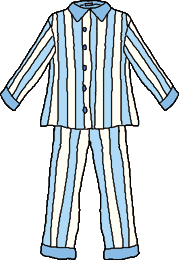 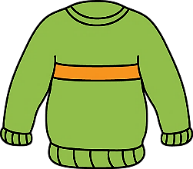 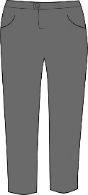 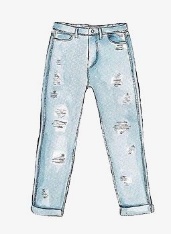 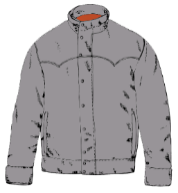 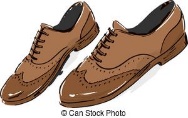 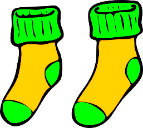 Listen and tick.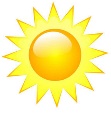 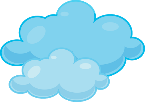 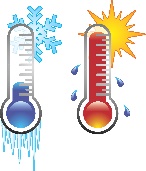 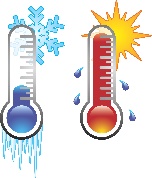 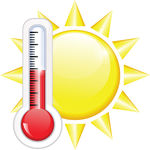 What’s the weather like?                                                             a)                                                  b)                                        c) 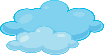 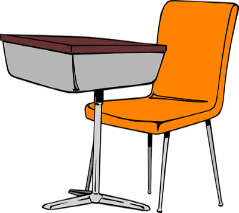 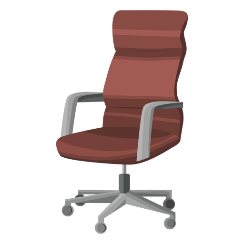 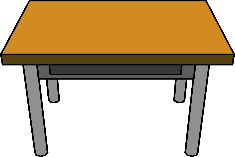 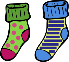 Where’s my sock? 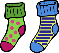                                                              a)                                                  b)                                         c) 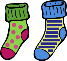 How many jackets are there?                                                              a)                                                  b)                                         c) 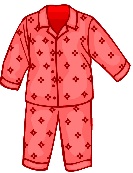 Which pyjamas is he wearing?                                                              a)                                               b)                                          c) 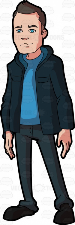 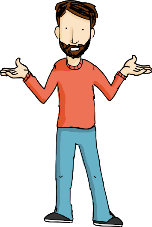 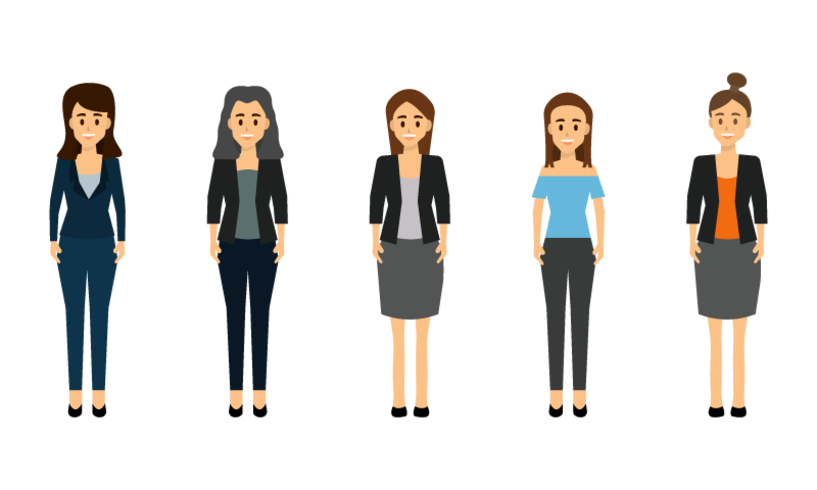 Who’s the teacher?                                                              a)                                               b)                                          c) TRANSCRIPTEXERCISE 1 ShoesJumperJeansPyjamasTrousersSocksJacketEXERCISE 2ONEToday it’s the first day of school. It’s sunny and warm.TWOWhere is my sock? I can’ find it. Look, it’s on the chair. THREELook there are five jackets on the table and two jumpers.FOUR Today I’m wearing my red pyjamas. Good night!FIVELook this is Mr. Brown. He is the new teacher. He is wearing a jacket, a jumper, trousers and shoes.	ANSWER KEYEXERCISE 1EXERCISE 2bcbacName: ____________________________    Surname: ____________________________    Nber: ____   Grade/Class: _____Name: ____________________________    Surname: ____________________________    Nber: ____   Grade/Class: _____Name: ____________________________    Surname: ____________________________    Nber: ____   Grade/Class: _____Assessment: _____________________________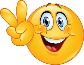 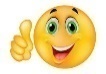 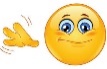 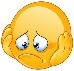 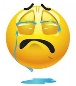 Date: ___________________________________________________    Date: ___________________________________________________    Assessment: _____________________________Teacher’s signature:___________________________Parent’s signature:___________________________2534671